Dear Ms. Nabanita Bal Ma'am/Mukti AustraliaI hope this email finds you in the best of health and spirits. I am writing to express my deepest gratitude for the incredible honor of being selected as a recipient of the TSS Scholarship Program sponsored by MUKTI.Receiving this scholarship is a dream come true for me, and I am humbled by your generosity and belief in my potential. Your support has not only alleviated the financial burden of pursuing my education but has also provided me with an incredible opportunity to focus on my studies and personal growth without distractions.This scholarship means more to me than mere monetary assistance. It serves as a tremendous motivation to strive for excellence and to contribute positively to society. Your confidence in my abilities has further reinforced my dedication to making a meaningful impact in my chosen field of study.As I embark on this exciting educational journey, I promise to make the most of every opportunity presented to me. Your investment in my education has instilled in me a sense of responsibility to work diligently, persevere through challenges, and achieve my academic and career goals.I want to assure you that I will make it my mission to give back to others in the future, just as you have done for me. Your philanthropic efforts have not only shaped my life but have also inspired me to pay it forward and make a difference in the lives of aspiring students like myself.Once again, I extend my heartfelt appreciation to you and MUKTI for making this scholarship possible. Your support has kindled a bright flame of hope and determination within me, and I am eager to embrace the opportunities that lie ahead with enthusiasm and gratitude.I have completed my 6th Semester in the month of June. I attach my results pdf format with this mail. I am honored to be associated with your organization, and I hope to make you proud with my accomplishments.Thank you, from the bottom of my heart, for believing in me and investing in my future.With sincere thanks and warm regards,Arnab Bhunia B tech ,4th year,7th Semester(Leather Technology),Government College Of Engineering And Leather Technology Mob- 8016874859Mon, Jul 24, 9:57 PM (2 days ago)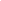 